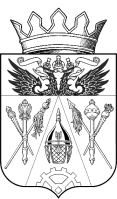 АДМИНИСТРАЦИЯ ИСТОМИНСКОГО СЕЛЬСКОГО ПОСЕЛЕНИЯАКСАЙСКОГО РАЙОНА РОСТОВСКОЙ ОБЛАСТИПОСТАНОВЛЕНИЕ     22. 02. 2018 г. 		                     х. Островского			        № 34Об утверждении отчета о реализации долгосрочного прогноза социально-экономического развития Истоминского сельского поселения за 2017 год                  В соответствии с постановлением Администрации Истоминского сельского поселения от 05.02.2016 № 49«Об утверждении порядка разработки, корректировки, осуществления мониторинга и контроля реализации прогнозов социально-экономического развития Истоминского сельского поселения на среднесрочный и долгосрочный периоды», ПОСТАНОВЛЯЮ: 1. Утвердить отчет о реализации долгосрочного прогноза социально-экономического развития Истоминского сельского поселения за 2017 год согласно приложению. 2. Постановление разместить на официальном сайте Администрации Истоминского сельского поселения в информационно-телекоммуникационной сети «Интернет». 3. Контроль за исполнением постановления возложить на заместителя главы Администрации Истоминского сельского поселения Кудовба Д.А.Глава Администрации Истоминского сельского поселения                                                 Л. Н. Флюта Постановление вносит сектор  экономики и финансов Администрации Истоминского  сельского поселения Шкуро Е.В.	Приложение к постановлению Администрации Истоминского сельского поселения от 22.02.2018 № 34Основные показатели социально-экономического развития Истоминского сельского поселения за 2017 год(предварительные данные)* - оценка;**** - по крупным и средним предприятиям.ПоказателиЕдиницаизмерения2017 год(предвари-тельные данные)Уточненный прогнозна 2017 год(постановление АИСП  от 24.11.2016№ 447)Отклонение факта от уточненного прогноза+-Индекс потребительских цендекабрь к декабрюпроцентов101,6104,0- 2,4год к годупроцентов103,3104,7- 1,4Численность постоянного населения (среднегодовая)тыс. человек5087,04 978,0+ 109процентов к предыдущему году101,999,82,1Валовой региональный продуктв основных ценах               соответствующих летмлн. рублей9519,5*9483,7+ 35,8в сопоставимых ценахпроцентов к предыдущему году102,9*101,0+ 1,7Совокупный объем отгруженных товаров, работ и услуг, выполненных собственными силами (добыча полезных ископаемых + обрабатывающие производства + обеспечение электрической энергией, газом и паром;кондиционирование воздуха+ водоснабжение; водоотведение, организация сбора и утилизации отходов, деятельность по ликвидации загрязнений)  по полному кругу предприятийв действующих ценахмлн. рублей550,9528,3+22,6в сопоставимых ценахпроцентов к предыдущему году107,4103,0+ 4,3в том числе по видам деятельности:Обрабатывающие производствав действующих ценахмлн. рублей551,9528,3+26,3в сопоставимых ценахпроцентов к предыдущему году107,6103,0+ 4,6Продукция сельского хозяйства во всех категориях хозяйств, всегов действующих ценахмлн. рублей24471,820858,23613,6в сопоставимых ценахпроцентов к предыдущему году107,091,2+ 15,8Ввод жилья, всеготыс. кв. м1571,21554,2+ 17,0процентов к предыдущему году101,8100,7+1,1Малое и среднее предпринимательствоКоличество малых и средних предприятий, всего по состоянию на конец годатыс.единиц55,055,4- 0,4процентов к предыдущему году100,2100,7- 2,6Среднесписочная численность работников (без внешних совместителей) по малым и средним предприятиям, всеготыс. единиц0,38180,3800+ 0,0018процентов к предыдущему году101,3100,8+ 0,5Оборот малых и средних предприятийв действующих ценахмлн. рублей***1897,5-в сопоставимых ценахпроцентов к предыдущему году***103,7-Оборот розничной торговлив действующих ценахмлн. рублей1133,21144,5-11,3в сопоставимых ценахпроцентов к предыдущему году100,3101,3-1,0Объем платных услуг населениюв действующих ценахтыс. рублей5,85,9- 0,1в сопоставимых ценахпроцентов к предыдущему году102,3102,8- 0,5Численность занятых в экономикетыс. человек1 964,5*1 875,9+ 88,6Фонд заработной платыв действующих ценах, всегомлн. рублей362 268,215259,6-2 646,4процентов к предыдущему году105,4106,4-0,8Среднемесячная зарплатарублей19880,3619768,68111,48процентов к предыдущему году106,8106,2+ 0,6Прибыль прибыльных предприятийв действующих ценахмлн. рублей779,4****864,0-процентов к предыдущему году98,6****109,3-